Date:_________________________LO: To calculate the total amount of money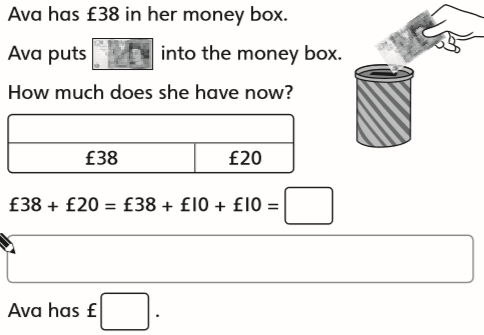 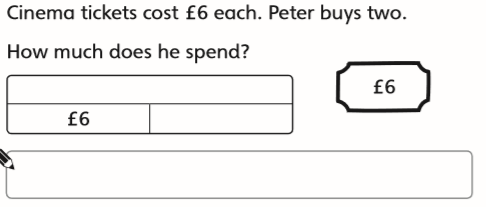 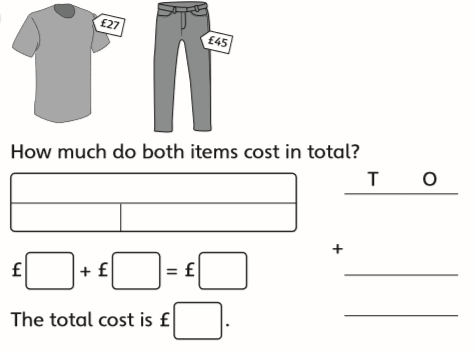 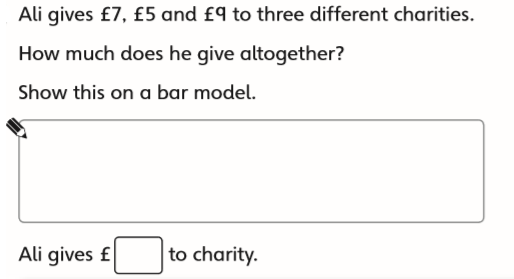 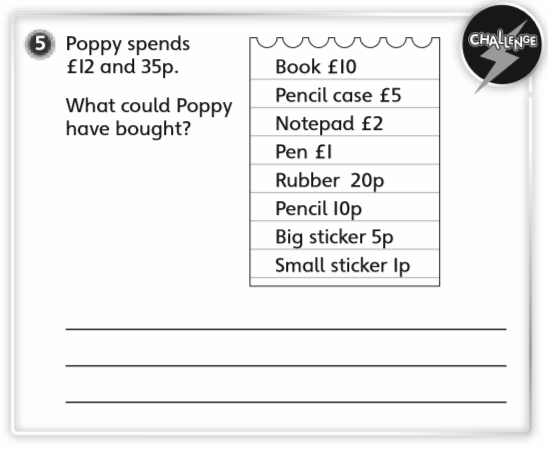 